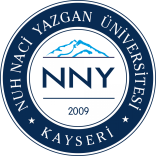 T.C.NUH NACİ YAZGAN ÜNİVERSİTESİSAĞLIK BİLİMLERİ ENSTİTÜSÜYÜKSEK LİSANS/ DOKTORA TEZ ÇALIŞMASITEZ VE TEZ ÇALIŞMASI ORİJİNALLİK RAPORU TESLİM FORMUÖĞRENCİ BİLGİLERİTEZ BİLGİLERİ ÖĞRENCİ BİLGİLERİTEZ BİLGİLERİ ÖĞRENCİ BİLGİLERİTEZ BİLGİLERİ 